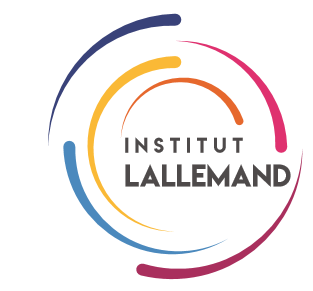 DOSSIER DE VALORISATION DES ACQUIS (VA)Dossier administratif individuelAttention : -Les commentaires en bleu sont des guides qui permettent au candidat de correctement compléter le document.-Les cases vertes sont les espaces à compléter par le candidat.-Vous êtes priés de dactylographier vos réponses. N’hésitez pas à allonger les cases si nécessaire en dactylographiant.-L’entièreté de ce document ainsi que les pièces justificatives (dont le fichier PDF scanné porte le numéro d’apparition de la pièce dans le dossier : 1, 2, 3, …) doit être envoyé sous un seul mail adressé à  : direction@institutlallemand.be . Section visée par le candidat : 	Coordonnées :Civilités : O Madame/ O Monsieur (Effacez la mention inutile)Nom : 				Prénom : 		Adresse : 						Numéro(s) de téléphone et/ou de gsm : 		Adresse mail : 					Date de Naissance : 				Situation actuelle : 	Sans emploiEmploi (si oui précisez le pourcentage de la charge) Autre (si oui, apportez une précision)Parcours professionnel :Décrivez votre parcours professionnel sur une page maximum. Il doit être détaillé et daté. Parcours d’études :Numérotez les diplômes que vous avez obtenus dans la première colonne. Si vous avez plusieurs diplômes, indiquez-les dans leur ordre d’acquisition et mettez dans la dernière case le chiffre par lequel vous avez nommé le fichier PDF créé lorsque vous avez scanné le diplôme concerné. Dans ce cas, le scan du premier diplôme indiqué sera enregistré sur le nom : « 1 ». Le nom des pièces suivantes suivra l’ordre logique des numéros : 2, 3, 4, 5, …Le(s) diplôme(s):Les demandes :Pour justifier vos demandes, vous pouvez le faire en vous appuyant sur les cours dispensés dans notre formation ou sur base des acquis d’apprentissage du dossier pédagogique de la formation.Les grilles de cours sont disponibles en ligne sur le site internet de l’école (www.institutlallemand.be) et les dossiers pédagogiques le sont sur le site internet du CPEONS (www.cpeons.be : suite d’onglet suivante : 1. Téléchargements, 2. Promotion sociale, 3. Dossiers pédagogiques définitifs, 4. Enseignement supérieur, 5. Bachelier en éducation spécialisée en accompagnement psycho-éducatif. S’ouvrira alors un zip avec les dossiers pédagogiques de chaque unité d’enseignement de la formation.Attention : Dans notre formation les ECTS (crédits) ne sont pas énoncés par cours mais sont indiqués des totaux par unité d’enseignement.Rappel : Les zones jaunes sont réservées à l’école (prière de ne rien y indiquer) et les vertes doivent être complétées par le candidat.Motivation en cas de refus d’une demande et conseils éventuelsCette case est réservée au Conseil des études. Le candidat est prié de ne rien y indiquer.N°Niveau d’étudeIntitulé du diplômeOrganisme qui a délivré le diplômeN° de la pièce justificativeUENom unité d’enseignementECTSAcquisCoursP.Justificatif + numéro (=nom d’enregistrement de la pièce justificative en PDF qui est le scan du document)Déc1Déc2%Indiquez dans cette colonne le nom complet de l’unité au sein de laquelle vous sollicitez la valorisation d’un ou plusieurs acquis ou d’un ou plusieurs cours.Attention, on ne peut obtenir la valorisation que d’une unité complète pour laquelle on dispose des justificatifs pour tous les éléments.Si vous sollicitez la validation d’un ou plusieurs acquis d’un dossier pédagogique, dactylographiez-les ici.Notez ici l’intitulé de notre ou de nos cours pour lesquels vous avez un justificatif.Vous devez brièvement expliquer votre demande et préciser si votre justificatif est un acquis formel (diplôme, attestation, …), non-formel (des expériences professionnelles, …) ou informel (ex : vous êtes d’une famille anglophone et vous maîtrisez parfaitement l’anglais mais vous n’avez aucun diplôme qui atteste cette maîtrise).Si vous en disposez, scannez la preuve en surlignant exclusivement les éléments qui doivent attirer notre attention. N’oubliez pas d’enregistrer la preuve scannée au format PDF avec le nom qui est le numéro qui suit celui de la preuve précédente.Si vous utilisez plusieurs notes d’un même relevé de notes, surlignez toutes les notes et numérotez-les dans l’ordre des numéros des pièces justificatives.Attention : un élément justificatif ne peut servir qu’une seule fois et des justificatifs de l’enseignement secondaire ne peuvent pas être utilisés.Utilisez une ligne de ce tableau par demande.Seules les demandes formulées seront traitées !1) Admission en sanctionAcquis formels  Ligne 92 sur base de certificats (V1, V2, V3, V4)Acquis non-formel ou informelLigne 94 sur base de document de preuve et/ou de test si stage : toujours faire le rapport2) Admission en dispenseAcquis formels Ligne 91 pour l’admission et la dispense de certaines activités d’enseignement sur base de certificatsAcquis non-formel ou informelLigne 93 pour l’admission ou la dispense de certaines activités d’enseignement sur base de document de preuve et/ou de test si stage : tjs faire le rapportLes décisions sont lettrées pour motivation1) Admission en sanctionAcquis formels  Ligne 92 sur base de certificats (V1, V2, V3, V4)Acquis non-formel ou informelLigne 94 sur base de document de preuve et/ou de test si stage : toujours faire le rapport2) Admission en dispenseAcquis formels Ligne 91 pour l’admission et la dispense de certaines activités d’enseignement sur base de certificatsAcquis non-formel ou informelLigne 93 pour l’admission ou la dispense de certaines activités d’enseignement sur base de document de preuve et/ou de test si stage : tjs faire le rapportLes décisions sont lettrées pour motivation1) Admission en sanctionAcquis formels  Ligne 92 sur base de certificats (V1, V2, V3, V4)Acquis non-formel ou informelLigne 94 sur base de document de preuve et/ou de test si stage : toujours faire le rapport2) Admission en dispenseAcquis formels Ligne 91 pour l’admission et la dispense de certaines activités d’enseignement sur base de certificatsAcquis non-formel ou informelLigne 93 pour l’admission ou la dispense de certaines activités d’enseignement sur base de document de preuve et/ou de test si stage : tjs faire le rapportLes décisions sont lettrées pour motivation